XIII Congresso Nazionale/XIII National Congress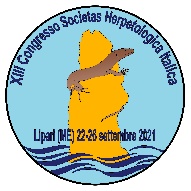 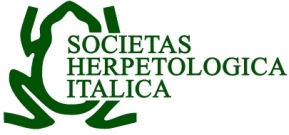 SOCIETAS HERPETOLOGICA ITALICAScheda di Pre-iscrizione/Pre-registration Form(*campo obbligatorio/required field)*Nome/Name …………………………………………………………….………….…………*Socio S.H.I./S.H.I. member ………………………………………… (SI o NO / YES or NOT) Istituzione/Institution ………………………………...………….…..…………………………*Indirizzo/Address …………………………………………………..…………………………*Codice postale/Postal code  ………………………………………………..…………………*Nazione/Country ………………………………………………………………………………*E-Mail   …………………………………………………………………………………………Tel./Phone ………………..……………………………………………………………………… *Partecipazione in presenza (convertibile in partecipazione da remoto entro il 15/05/21)/Onsite participation (reversible by May 15, 2021) *Partecipazione da remoto (convertibile in partecipazione in presenza entro il 15/05/21)/Online participation (reversible by May 15, 2021)*Presento un contributo/ I would like to present a work ………… (SI o NO / YES or NOT)Titolo preliminare/ Preliminary title:……………………………………………………………………………………………………………………………………………………………………………………………………………………Oral presentationPoster Estremi del versamento quota di partecipazione (da versare entro il 15.05.2021) / Data regarding registration fee payment (bank, date, etc) no later than 15.05.2021:………………………………………………………………………………………………………… …………………………………………………………………………………………………………Si prega di restituire il seguente modulo entro il 15 marzo 2021 a / Please return this form no later than 15 March 2021 to: congressoshi.lipari@gmail.com